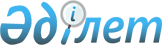 Об утверждении Правил оказания социальной помощи, установления размеров и определения перечня отдельных категорий нуждающихся гражданРешение Риддерского городского маслихата Восточно-Казахстанской области от 10 января 2024 года № 11/16-VIII. Зарегистрировано Департаментом юстиции Восточно-Казахстанской области 22 января 2024 года № 8952-16
      В соответствии с пунктом 2-3 статьи 6 Закона Республики Казахстан "О местном государственном управлении и самоуправлении в Республике Казахстан", Риддерский городской маслихат РЕШИЛ:
      1. Утвердить Правила оказания социальной помощи, установления размеров и определения перечня отдельных категорий нуждающихся граждан согласно приложению 1 к настоящему решению.
      2. Признать утратившими силу некоторые решения Риддерского городского маслихата согласно приложению 2 к настоящему решению.
      3. Настоящее решение вводится в действие по истечении десяти календарных дней после дня его первого официального опубликования. Правила оказания социальной помощи, установления размеров и определения перечня отдельных категорий нуждающихся граждан Глава 1. Общие положения
      1. Настоящие Правила оказания социальной помощи, установления ее размеров и определения перечня отдельных категорий нуждающихся граждан (далее - Правила) разработаны в соответствии с постановлением Правительства Республики Казахстан от 30 июня 2023 года № 523 "Об утверждении Типовых правил оказания социальной помощи, установления ее размеров и определения перечня отдельных категорий нуждающихся граждан" (далее - Типовые правила) и определяют порядок оказания социальной помощи, установления размеров и определения перечня отдельных категорий нуждающихся граждан.
      2. Основные термины и понятия, которые используются в настоящих Правилах:
      1) Государственная корпорация "Правительство для граждан" (далее – Государственная корпорация) - юридическое лицо, созданное по решению Правительства Республики Казахстан для оказания государственных услуг в соответствии с законодательством Республики Казахстан, организации работы по приему заявлений на оказание государственных услуг и выдаче их результатов услугополучателю по принципу "одного окна", обеспечения оказания государственных услуг в электронной форме;
      2) специальная комиссия - комиссия, создаваемая решением акима города Риддер Восточно-Казахстанской области, по рассмотрению заявления лица (семьи), претендующего на оказание социальной помощи отдельным категориям нуждающихся граждан;
      3) праздничные дни - дни национальных и государственных праздников Республики Казахстан;
      4) социальная помощь - помощь, предоставляемая местным исполнительным органом города Риддер в денежной или натуральной форме отдельным категориям нуждающихся граждан (далее - получатели), а также к праздничным дням и памятным датам;
      5) уполномоченный орган по оказанию социальной помощи - государственное учреждение "Отдел занятости и социальных программ города Риддера", финансируемое за счет местного бюджета, осуществляющее оказание социальной помощи;
      6) прожиточный минимум - минимальный денежный доход на одного человека, равный по величине стоимости минимальной потребительской корзины, рассчитываемой органами статистики Восточно-Казахстанской области;
      7) среднедушевой доход - доля совокупного дохода семьи, приходящаяся на каждого члена семьи в месяц;
      8) праздничные даты (далее - памятные даты) - профессиональные и иные праздники Республики Казахстан; 
      9) участковая комиссия - специальная комиссия, создаваемая решением акима города Риддер для проведения обследования материального положения лиц (семей), обратившихся за социальной помощью;
      10) предельный размер - утвержденный максимальный размер социальной помощи.
      3. Меры социальной поддержки, предусмотренные пунктом 4 статьи 71, пунктом 3 статьи 170, пунктом 3 статьи 229 Социального кодекса Республики Казахстан, подпунктом 2) пункта 1 статьи 10, подпунктом 2) пункта 1 статьи 11, подпунктом 2) пункта 1 статьи 12, подпунктом 2) статьи 13, статьей 17 Закона Республики Казахстан "О ветеранах", оказываются в порядке, определенном настоящими Правилами.
      4. Социальная помощь предоставляется единовременно и (или) периодически (ежемесячно, 1 раз в год).
      5. Настоящие Правила распространяются на лиц, зарегистрированных по постоянному месту жительства на территории города Риддер.
      6. Участковые и специальные комиссии осуществляют свою деятельность на основании положений, утверждаемых акиматом Восточно-Казахстанской области. Глава 2. Порядок определения перечня категорий получателей социальной помощи и установления размеров социальной помощи
      7. Социальная помощь к праздничным дням и памятным датам оказывается периодически (1 раз в год) в виде денежных выплат следующим категориям граждан:
      1) День вывода ограниченного контингента советских войск из Демократической Республики Афганистан - 15 февраля:
      военнослужащим Советской Армии, Военно-Морского флота, Комитета государственной безопасности, лицам начальствующего и рядового состава Министерства внутренних дел бывшего Союза Советских Социалистических Республик (далее - Союза ССР) (включая военных специалистов и советников), которые в соответствии с решениями правительственных органов бывшего Союза ССР принимали участие в боевых действиях на территории других государств – в размере 100 000 (сто тысяч) тенге;
      военнообязанным, призывавшимся на учебные сборы и направлявшимся в Афганистан в период ведения боевых действий - в размере 100 000 (сто тысяч) тенге;
      военнослужащим автомобильных батальонов, направлявшимся в Афганистан для доставки грузов в эту страну в период ведения боевых действий - в размере 100 000 (сто тысяч) тенге;
      военнослужащим летного состава, совершавшим вылеты на боевые задания в Афганистан с территории бывшего Союза ССР - в размере 100 000 (сто тысяч) тенге;
      рабочим и служащим, обслуживавшим советский воинский контингент в Афганистане, получившим ранения, контузии или увечья либо награжденным орденами и медалями бывшего Союза ССР за участие в обеспечении боевых действий - в размере 100 000 (сто тысяч) тенге;
      военнослужащим, которым инвалидность установлена вследствие ранения, контузии, увечья, полученных при защите бывшего Союза ССР, исполнении иных обязанностей воинской службы в другие периоды, или вследствие заболевания, связанного с пребыванием на фронте, а также при прохождении воинской службы в Афганистане или других государствах, в которых велись боевые действия – в размере 100 000 (сто тысяч) тенге;
      семьям военнослужащих, погибших (пропавших без вести) или умерших вследствие ранения, контузии, увечья, заболевания, полученных в период боевых действий в Афганистане или других государствах, в которых велись боевые действия - в размере 100 000 (сто тысяч) тенге;
      2) Международный женский день - 8 марта:
      многодетным матерям, награжденным подвесками "Алтын Алқа", "Күміс Алқа" или получившим ранее звание "Мать-героиня", награжденным орденами "Материнская слава" I и II степени – в размере 15 000 (пятнадцать тысяч) тенге;
      многодетным семьям, имеющим четырех и более совместно проживающих несовершеннолетних детей, в том числе детей, обучающихся по очной форме обучения в организациях (но не более чем до достижения двадцатитрехлетнего возраста) – в размере 15 000 (пятнадцать тысяч) тенге;
      3) Праздник единства народа Казахстана - 1 мая:
      лицам с инвалидностью по зрению 1, 2 группы - в размере 30 000 (тридцать тысяч) тенге;
      4) День защитника Отечества - 7 мая:
      военнослужащим Республики Казахстан, выполнявшим задачи согласно межгосударственным договорам и соглашениям по усилению охраны границы Содружества Независимых Государств на таджикско-афганском участке в период с сентября 1992 года по февраль 2001 года - в размере 100 000 (сто тысяч) тенге;
      военнослужащим Республики Казахстан, принимавшим участие в качестве миротворцев в международной миротворческой операции в Ираке в период с августа 2003 года по октябрь 2008 года - в размере 100 000 (сто тысяч) тенге;
      военнослужащим, а также лицам начальствующего и рядового состава органов внутренних дел и государственной безопасности бывшего Союза ССР, принимавшим участие в урегулировании межэтнического конфликта в Нагорном Карабахе в период с 1986 по 1991 годы - в размере 100 000 (сто тысяч) тенге;
      лицам, принимавшим участие в ликвидации последствий катастрофы на Чернобыльской атомной электростанции в 1986-1987 годах, других радиационных катастроф и аварий на объектах гражданского или военного назначения, а также участвовавшие непосредственно в ядерных испытаниях - в размере 100 000 (сто тысяч) тенге;
      лицам, из числа участников ликвидации последствий катастрофы на Чернобыльской атомной электростанции в 1988-1989 годах, эвакуированные (самостоятельно выехавших) из зон отчуждения и отселения в Республику Казахстан, включая детей, которые на день эвакуации находились во внутриутробном состоянии - в размере 100 000 (сто тысяч) тенге;
      лицам, которым инвалидность установлена вследствие катастрофы на Чернобыльской атомной электростанции и других радиационных катастроф и аварий на объектах гражданского или военного назначения, ядерных испытаний, и их дети, инвалидность которых генетически связана с радиационным облучением одного из родителей - в размере 70 000 (семьдесят тысяч) тенге;
      семьям военнослужащих, погибших (умерших) при прохождении воинской службы в мирное время – в размере 13 000 (тринадцать тысяч) тенге;
      5) День Победы - 9 мая:
      участникам Великой Отечественной войны, а именно военнослужащим, проходившим службу в воинских частях, штабах и учреждениях, входивших в состав действующей армии и флота в период Великой Отечественной войны, а также во время других боевых операций по защите бывшего Союза ССР, партизанам и подпольщикам Великой Отечественной войны - в размере 1500 000 (один миллион пятьсот тысяч) тенге;
      лицам с инвалидностью вследствие ранения, контузии, увечья или заболевания, полученных в период Великой Отечественной войны, а именно военнослужащим действующей армии и флота, партизаны и подпольщики Великой Отечественной войны, а также рабочие и служащие, которым инвалидность установлена вследствие ранения, контузии, увечья или заболевания, полученным в период Великой Отечественной войны на фронте, в районе военных действий, на прифронтовых участках железных дорог, сооружениях оборонительных рубежей, военно-морских баз и аэродромов - в размере 1 500 000 (один миллион пятьсот тысяч) тенге;
      военнослужащим, а также лицам начальствующего и рядового состава органов внутренних дел и государственной безопасности бывшего Союза ССР, проходившие в период Великой Отечественной войны службу в городах, участие в обороне которых засчитывалось до 1 января 1998 года в выслугу лет для назначения пенсии на льготных условиях, установленных для военнослужащих частей действующей армии - в размере 100 000 (сто тысяч) тенге;
      лицам вольнонаемного состава Советской Армии, Военно-Морского Флота, войск и органов внутренних дел и государственной безопасности бывшего Союза ССР, занимавшим штатные должности в воинских частях, штабах, учреждениях, входившим в состав действующей армии в период Великой Отечественной войны, либо находившимся в соответствующие периоды в городах, участие в обороне которых засчитывалось до 1 января 1998 года в выслугу лет для назначения пенсии на льготных условиях, установленных для военнослужащих частей действующей армии - в размере 100 000 (сто тысяч) тенге;
      лицам, которые в период Великой Отечественной войны находились в составе частей, штабов и учреждений, входивших в состав действующей армии и флота, в качестве сыновей (воспитанников) полков и юнг - в размере 100 000 (сто тысяч) тенге;
      лицам, принимавшим участие в боевых действиях против фашистской Германии и ее союзников в годы Второй мировой войны на территории зарубежных стран в составе партизанских отрядов, подпольных групп и других антифашистских формирований - в размере 100 000 (сто тысяч) тенге;
      работникам специальных формирований Народного комиссариата путей сообщения, Народного комиссариата связи, плавающего состава промысловых и транспортных судов и летно-подъемного состава авиации, Народного комиссариата рыбной промышленности бывшего Союза ССР, морского и речного флота, летно-подъемного состава Главсевморпути, которые в период Великой Отечественной войны были переведены на положение военнослужащих и выполняли задачи в интересах действующей армии и флота в пределах тыловых границ действующих фронтов, оперативных зон флотов, а также члены экипажей судов транспортного флота, интернированных в начале Великой Отечественной войны в портах других государств - в размере 100 000 (сто тысяч) тенге;
      гражданам, работавшим в период блокады в городе Ленинграде на предприятиях, в учреждениях и организациях города и награжденным медалью "За оборону Ленинграда" или знаком "Житель блокадного Ленинграда" - в размере 100 000 (сто тысяч) тенге;
      несовершеннолетним узникам концлагерей, гетто и других мест принудительного содержания, созданных фашистами и их союзниками в период Второй мировой войны - в размере 100 000 (сто тысяч) тенге;
      супруге (супругу) умершего лица с инвалидностью вследствие ранения, контузии, увечья или заболевания, полученных в период Великой Отечественной войны или лица, приравненного по льготам к лицам с инвалидностью вследствие ранения, контузии, увечья или заболевания, полученных в период Великой Отечественной войны, а также супруге (супругу) умершего участника Великой Отечественной войны, партизана, подпольщика, гражданина, награжденного медалью "За оборону Ленинграда" или знаком "Жителю блокадного Ленинграда", признававшимся лицами с инвалидностью в результате общего заболевания, трудового увечья и других причин (за исключением противоправных), которые не вступали в повторный брак – в размере 100 000 (сто тысяч) тенге;
      лицам, награжденным орденами и медалями бывшего Союза ССР за самоотверженный труд и безупречную воинскую службу в тылу в годы Великой Отечественной войны – в размере 100 000 (сто тысяч) тенге;
      лицам, проработавшим (прослужившим) не менее шести месяцев с 22 июня 1941 года по 9 мая 1945 года и ненагражденным орденами и медалями бывшего Союза ССР за самоотверженный труд и безупречную воинскую службу в тылу в годы Великой Отечественной войны – в размере 50 000 (пятьдесят тысяч) тенге;
      6) День памяти жертв политических репрессий и голода – 31 мая:
       гражданам, признанным в судебном порядке либо ином установленном Законом Республики Казахстан "О реабилитации жертв массовых политических репрессий" порядке жертвами политических репрессий или пострадавшими от политических репрессий – в размере 13 000 (тринадцать тысяч) тенге;
      7) День Конституции Республики Казахстан – 30 августа:
      детям с инвалидностью в возрасте до 18 лет (одному из родителей или иным законным представителям детей с инвалидностью) – в размере 30 000 (тридцать тысяч) тенге;
      ребенку-сироте (детям-сиротам, ребенку (детям), оставшимся без попечения родителей (родителя) в возрасте до 18 лет (законному представителю ребенка-сироты (детей-сирот, ребенка (детей), оставшимся без попечения родителей (родителя) в возрасте до 18 лет – в размере 30 000 (тридцать тысяч) тенге;
      8) День Независимости – 16 декабря:
      лицам, подвергшимся репрессиям за участие в событиях 17-18 декабря 1986 года в Казахстане, за исключением лиц, осужденных за совершение умышленных убийств и посягательство на жизнь работника милиции, народного дружинника в этих событиях, в отношении которых сохраняется действующий порядок пересмотра уголовных дел – в размере 200 000 (двести тысяч) тенге.
      8. Основаниями для отнесения граждан к категории нуждающихся являются:
      1) причинение ущерба гражданину (семье) либо его имуществу вследствие стихийного бедствия или пожара;
      2) наличие социально значимого заболевания;
      3) наличие среднедушевого дохода, не превышающего порога, установленного в кратном отношении к прожиточному минимуму;
      4) сиротство, отсутствие родительского попечения;
      5) неспособность к самообслуживанию в связи с преклонным возрастом;
      6) освобождение из мест лишения свободы, нахождение на учете службы пробации.
      9. Единовременная социальная помощь в денежной форме оказывается следующим категориям получателей:
      1) имеющих среднедушевой доход, не превышающий установленного порога:
      гражданам (семьям), имеющим наличие социально значимого заболевания; 
      сиротам;
      оставшимся без родительского попечения;
      гражданам, неспособным к самообслуживанию в связи с преклонным возрастом; 
      гражданам, освобожденным из мест лишения свободы; 
      гражданам, находящимся на учете службы пробации;
      2) без учета среднедушевого дохода:
      в случае причинения ущерба гражданину (семье) либо его имуществу вследствие стихийного бедствия или пожара.
      10. Социальная помощь в денежной форме оказывается периодически (ежемесячно) без учета среднедушевого дохода:
      родителям или иным законным представителям детей, инфицированных вирусом иммунодефицита человека (ВИЧ) и состоящих на диспансерном учете, в двукратном размере величины прожиточного минимума, установленного Законом Республики Казахстан о республиканском бюджете на соответствующий финансовый год;
      гражданам, страдающим туберкулезным заболеванием и находящимся на амбулаторном этапе лечения согласно предоставленного списка Коммунальным государственным предприятием на праве хозяйственного ведения "Риддерская городская больница" управления здравоохранения Восточно-Казахстанской области в размере 34 500 (тридцать четыре тысячи пятьсот) тенге.
      11. Установить порог среднедушевого дохода гражданину (семье) в размере двухкратной величины прожиточного минимума.
      Размер оказываемой социальной помощи в каждом отдельном случае определяет специальная комиссия и указывает его в заключении о необходимости оказания социальной помощи.
      Предельный размер социальной помощи отдельным категориям нуждающихся граждан, указанных в пункте 9 настоящих Правил составляет 100 (сто) месячных расчетных показателей. 
      Сроки обращения за социальной помощью по основаниям указанным в подпункте 1) пункта 8 настоящих Правил составляют в течении трех месяцев со дня наступления событий. Глава 3. Порядок оказания социальной помощи
      12. Социальная помощь к праздничным дням и памятным датам оказывается по списку, утверждаемому акиматом города Риддер по предоставлению Государственной корпорации либо иных организаций без истребования заявлений от получателей.
      13. Финансирование расходов на предоставление социальной помощи осуществляется в пределах средств, предусмотренных местным бюджетом на текущий финансовый год.
      14. Социальная помощь предоставляется в денежной форме через банки второго уровня или организации, имеющие лицензии на соответствующие виды банковских операций, путем перечисления на счета получателей.
      15. Порядок оказания социальной помощи определяется главой 3 Типовых правил.
      16. Отказ в оказании социальной помощи осуществляется в случаях:
      1) выявления недостоверных сведений, представленных заявителями;
      2) отказа, уклонения заявителя от проведения обследования материального положения лица (семьи);
      3) превышения размера среднедушевого дохода лица (семьи) установленного местным представительным органом порога для оказания социальной помощи.
      17. Социальная помощь прекращается в случаях:
      1) смерти получателя;
      2) выезда получателя на постоянное проживание за пределы города Риддер;
      3) направления получателя на проживание в государственные медико-социальные учреждения;
      4) выявления недостоверных сведений, представленных заявителем.
      Выплата социальной помощи прекращается с месяца наступления указанных обстоятельств.
      18. Излишне выплаченные суммы социальной помощи подлежат возврату в добровольном порядке, неправомерно полученные суммы подлежат возврату в добровольном порядке или в судебном порядке.
      19. Мониторинг и учет предоставления социальной помощи проводит уполномоченный орган по оказанию социальной помощи с использованием базы данных автоматизированной информационной системы "Е-Собес". Перечень утративших силу некоторых решений Риддерского городского маслихата
      1. Решение Риддерского городского маслихата от 19 мая 2022 года №15/2-VII "Об утверждении правил оказания социальной помощи, установления размеров и определения перечня отдельных категорий нуждающихся граждан" (зарегистрировано в Реестре государственной регистрации нормативных правовых актов под № 28386).
      2. Решение Риддерского городского маслихата от 6 октября 2022 года №20/6-VII "О внесении изменений в решение Риддерского городского маслихата от 19 мая 2022 года № 15/2-VII "Об утверждении правил оказания социальной помощи, установления размеров и определения перечня отдельных категорий нуждающихся граждан" (зарегистрировано в Реестре государственной регистрации нормативных правовых актов под № 30213).
      3. Решение Риддерского городского маслихата от 6 июня 2023 года № 3/3-VIII "О внесении изменений и дополнения в решение Риддерского городского маслихата от 19 мая 2022 года № 15/2-VII "Об утверждении правил оказания социальной помощи, установления размеров и определения перечня отдельных категорий нуждающихся граждан" (зарегистрировано в Реестре государственной регистрации нормативных правовых актов под № 8871-16). 
					© 2012. РГП на ПХВ «Институт законодательства и правовой информации Республики Казахстан» Министерства юстиции Республики Казахстан
				
      Председатель Риддерского городского маслихата

Е. Нужных

      "СОГЛАСОВАНО"Руководитель государственного учреждения "Управление координации занятости и социальных программ Восточно-Казахстанской области" _______________________ 2023 год

А. Мусинова 
Приложение 1 
к решению маслихата 
от 10 января 2024 года 
№ 11/16-VIIIПриложение 2 
к решению маслихата 
от 10 января 2024 года 
№ 11/16-VIII